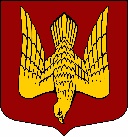 АДМИНИСТРАЦИЯМУНИЦИПАЛЬНОГО ОБРАЗОВАНИЯСТАРОЛАДОЖСКОЕ СЕЛЬСКОЕ ПОСЕЛЕНИЕВолховского муниципального районаЛенинградской областиП О С Т А Н О В Л Е Н И Еот   ___29 декабря 2017 года_                                                                                №   _252___с. Старая ЛадогаВолховского района, Ленинградской областиОб утверждении Положения о порядке расходования средств резервного фондамуниципального образования Староладожское сельское поселениеВолховского муниципального района Ленинградской области.В соответствии с Федеральным законом РФ от 6 октября 2003 года № 131-ФЗ "Об общих принципах организации местного самоуправления в РФ", ст. 81 Бюджетного кодекса РФпостановляю:Утвердить Положение о порядке расходования средств резервного фонда муниципального образования Староладожское сельское поселение Волховского муниципального района Ленинградской области согласно Приложения № 1. Настоящее постановление вступает в силу с момента его подписания;Контроль за выполнением настоящего постановления оставляю за собой.Глава администрацииМО Староладожское сельское поселение                                           Ермак Н.О.Приложение № 1к постановлению администрациимуниципального образованияСтароладожское сельское поселение     от 29.12.2017 года № 252Положение о порядке расходования средств резервного фонда муниципального образования Староладожское сельское поселение Волховского муниципального района Ленинградской областиОбщее положениеНастоящее Положение разработано в соответствии со статьей 81 Бюджетного кодекса Российской Федерации и определяет порядок расходования средств резервного фонда муниципального образования Староладожское сельское поселение Волховского муниципального района Ленинградской области.Задачи и целиРезервный фонд муниципального образования Староладожское сельское поселение Волховского муниципального района Ленинградской области (далее - резервный фонд) создается с целью финансирования непредвиденных расходов и мероприятий поселенческого значения, незапланированных бюджетом на соответствующий финансовый год и плановый период, но входящих в обязанности и компетенцию Администрации муниципального образования Староладожское сельское поселение Волховского муниципального района Ленинградской области, в том числе на:предупреждение ситуаций, которые могут привести к нарушению функционирования систем жизнеобеспечения населения муниципального образования Староладожское сельское поселение Волховского муниципального района Ленинградской области и ликвидацию их последствий;организацию и осуществление на территории муниципального образования Староладожское сельское поселение Волховского муниципального района Ленинградской области неотложных мероприятий по предупреждению терроризма и экстремизма, минимизации их последствий, за исключением вопросов, решение которых отнесено к ведению Российской Федерации;оказание мер социальной поддержки пострадавшим и (или) семьям лиц, погибших в результате опасных природных явлений, стихийных бедствий, катастроф, аварий, пожаров, террористических актов и иных чрезвычайных ситуаций на территории муниципального образования Староладожское сельское поселение Волховского муниципального района Ленинградской области, повлекших тяжкие последствия;оказание поддержки общественным организациям;проведение аварийно-восстановительных работ и иных мероприятий, связанных с ликвидацией последствий стихийных бедствий и других чрезвычайных ситуаций;финансирование расходов, обусловленных вступлением в силу вновь принятого законодательства;исполнение решений суда;проведение юбилейных мероприятий имеющих поселенческое значение;финансовое обеспечение прочих непредвиденных расходов; иных непредвиденных ситуаций по обращениям (заявлениям) граждан.Порядок формирования средств резервного фондаРезервный фонд формируется за счет собственных (налоговых и неналоговых) доходов бюджета муниципального образования Староладожское сельское поселение Волховского муниципального района Ленинградской области.Размер резервного фонда устанавливается решением Совета депутатов муниципального образования Староладожское сельское поселение Волховского муниципального района Ленинградской области на соответствующий финансовый год и плановый период и не может превышать 3 процента общего объема расходов.Резервный фонд указывается в расходной части бюджета как предельная сумма, которая может быть израсходована по мере необходимости. Размер резервного фонда может изменяться в течение года при внесении соответствующих изменений в бюджет муниципального образования Староладожское сельское поселение Волховского муниципального района Ленинградской области.Введение механизма сокращения бюджетных ассигнований по расходам бюджета поселения распространяется и на размер резервного фонда.Порядок расходования средств резервного фондаСредства резервного фонда предоставляются на безвозвратной и безвозмездной основе в пределах размера резервного фонда, утвержденного решением Совета депутатов муниципального образования Староладожское сельское поселение Волховского муниципального района Ленинградской области на соответствующий финансовый год и плановый период.Основанием для предоставления средств резервного фонда является распоряжение Администрации муниципального образования Староладожское сельское поселение Волховского муниципального района Ленинградской области, в котором указываются: получатель средств, размер предоставляемых средств, цели осуществления расходов и источник предоставления средств – резервный фонд, должностное лицо, ответственное за осуществление контроля за использованием предоставленных средств резервного фонда.Основанием для подготовки проекта распоряжения о выделении денежных средств из резервного фонда является соответствующее поручение главы Администрации муниципального образования Староладожское сельское поселение Волховского муниципального района Ленинградской области бухгалтерии Администрации муниципального образования Староладожское сельское поселение. К обращению, указанному в пункте 4.3 настоящего Положения, прилагаются:заявление;документы, послужившие основанием для обращения (при их наличии);расчет размера предлагаемых для предоставления средств резервного фонда;документы, подтверждающие обоснованность произведенного расчета предлагаемых для выделения средств резервного фонда.При необходимости, к указанному обращению прилагаются также иные документы, подтверждающие необходимость и неотложность осуществления расходов на соответствующие цели, включая сметно-финансовые расчеты, счета поставщиков на приобретение товарно-материальных ценностей, и т.п.Должностное лицо, подписавшее обращение, содержащее просьбу о предоставлении средств резервного фонда, несет персональную ответственность за законность и обоснованность представленных документов.Не допускается расходование средств резервного фонда на оказание помощи организациям, финансируемым из федерального и областного бюджетов, а также на проведение референдумов, освещение деятельности главы сельского поселения.При заключении договоров по выплате компенсаций или по возмещению убытков, а также при подаче официальных заявок для финансирования из резервного фонда, их согласование осуществляет бухгалтерия Администрации муниципального образования Староладожское сельское поселение Волховского муниципального района Ленинградской области.Финансирование расходов из резервного фонда осуществляется с учётом исполнения доходной части бюджета сельского поселения.Бухгалтерия в соответствии с распоряжением Администрации муниципального образования Староладожское сельское поселение Волховского муниципального района Ленинградской области осуществляет перечисление денежных средств в порядке, установленном для казначейского исполнения расходов бюджета муниципального образования Староладожское сельское поселение Волховского муниципального района Ленинградской области.Управление средствами резервного фондаУправление средствами резервного фонда осуществляется на основании настоящего Положения.Постановление Администрации муниципального образования Староладожское сельское поселение Волховского муниципального района Ленинградской области является:основанием для внесения соответствующих изменений в сводную бюджетную роспись бюджета муниципального образования Староладожское сельское поселение Волховского муниципального района Ленинградской области;основанием для возникновения расходных обязательств муниципального образования Староладожское сельское поселение Волховского муниципального района Ленинградской области, подлежащих исполнению после внесения соответствующих изменений в реестр расходных обязательств муниципального образования Староладожское сельское поселение Волховского муниципального района Ленинградской области.Средства резервного фонда, предоставленные в соответствии с постановлением Администрации муниципального образования Староладожское сельское поселение Волховского муниципального района Ленинградской области, подлежат использованию в течение финансового года, для исполнения расходных обязательств, в котором они были предназначены.Порядок учета и контроля использования средств резервного фонда и отчетность об их использованииВыделенные из резервного фонда средства отражаются в бюджетной отчетности согласно соответствующим кодам бюджетной классификации Российской Федерации.Бухгалтерия администрации ведёт учёт расходования средств резервного фонда, а также осуществляет текущий контроль за использованием средств фонда.Предприятия, учреждения и организации, получившие помощь из резервного фонда, в месячный срок после её получения представляют в Администрацию отчёт об использовании выделенных средств.Средства, используемые не по целевому назначению, подлежат возврату в бюджет муниципального образования Староладожское сельское поселение Волховского муниципального района Ленинградской области.За нецелевое использование средств, выделенных на конкретные виды расходов из резервного фонда, получатель средств резервного фонда несет ответственность в соответствии с законодательством Российской Федерации.В целях исполнения настоящего положения бухгалтерии Администрации муниципального образования Староладожское сельское поселение Волховского муниципального района Ленинградской области предоставляется право получения полной и достоверной информации от получателей денежных средств из резервного фонда.Отчет об использовании бюджетных ассигнований резервного фонда муниципального образования Староладожское сельское поселение Волховского муниципального района Ленинградской области прилагается к ежеквартальному и годовому отчетам об исполнении бюджета поселения за соответствующий финансовый год.